Příjmení žáka:…....................…………….Třída:...............ZÁMEK MILOTICE A MATEMATIKA 7.ROČNÍKUpracovní list č. …...Zámek v Miloticích je obdélníkového tvaru o délkách stran 43 a 39 metrů, výška je asi 20 metrů (ve výpočtech nepočítejte s nádvořím).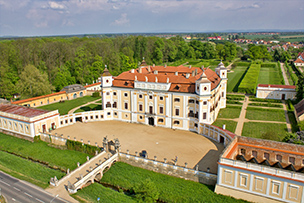 Vypočítej objem zámku. Vypočítej obvod zámku.Vypočítej obsah zastavěné plochy zámku.Zámecká zahrada má rozlohu asi 45 000 m2. Kolikrát je větší než plocha budovy zámku.(zaokrouhli na celá čísla)Vypočítej z tabulky za uvedené roky průměrnou návštěvnost zámku.Jaký je rozdíl mezi nejvyšším a nejnižším počtem návštěvníků.Zdroje: https://www.zamek-milotice.cz/cs              https://cs.wikipedia.org/wiki/Milotice_(z%C3%A1mek)              VlastníVýsledky:V = 33 540 m3o = 164 mS = 1 677 m2Plocha zahrady je 27x větší než plocha zámku.Průměrná návštěva za období 4 let je 38 840 osob.	Rozdíl je 11 240 osob.Rok2015201620172018Počet návštěvníků31430370204424042670